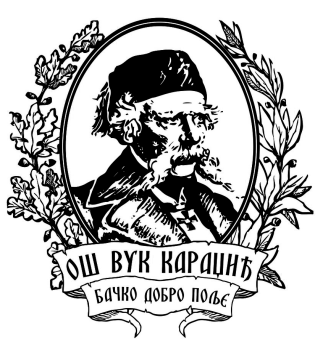 На основу члана 83. став 8 тачка 7) ,става 9 и 10 ,члана 119. став 1. тачка 1)  Закона о основама система образовања и васпитања („Службени гласник РС“, број 88/17,27/2018,10/2019,6/2020,129/2021 и 92/2023), као и на основу  Смерница за употребу мобилног телефона,електронског уређаја и другаг средства у доуниверзитетском образовању издато од стране Завода за вредновање квалитета образовања и васпитања , Школски одбор Основне  школе „Вук Караџић“(у даљем тексту Школа)  на седници одржаној  12.02.  2024.                године, донео је:                                                              ПРАВИЛНИК    О    УПОТРЕБИ   МОБИЛНОГ ТЕЛЕФОНА  У ШКОЛИI  ОСНОВНЕ ОДРЕДБЕЧлан 1.Овим Правилником се уређује употреба мобилних телефона, паметних сатова,таблета и других електронских уређаја од  од стране  ученика, родитеља ученика односно других законских заступника ученика (у даљем тексту: родитељи) запослених,  и трећих лица у Школи у школском дворишту и на настави. Сврха Правилника о употреби мобилног телефона у школи ( У даљем тексту Правилник) је да дигитални уређаји  изађу из зоне забаве и неконтролисаног коришћења и преведу се у контекс учења и изградње дигиталне компетенције.                                                                      Члан 2.Поштовањем овог Правилника обезбеђује се успешно одвијање образовно-васпитног рада  Школе, побољшавају се радна дисциплина и безбедност у Школи, и превентивно делује на појаву дигиталног насиља у Школи.     II  УПОТРЕБА МОБИЛНИХ ТЕЛЕФОНА ОД СТРАНЕ УЧЕНИКАЧлан 3. Употреба мобилних телефона у школи  је ограничена. За време време часова од стране ученика  мобилни телефон се не  сме користити.Ученицима није забрањено да мобилни телефон или смарт сат држе у торби /ранцу, али телефони морају бити искључени за време трајања наставе и одложени у торбу/ранац.    Ученици имају могућност да за време наставе, само уз претходно одобрење  наставника, у циљу обраде  одговарајуће наставне јединице, користе мобилни телефон.  О оправданости разлога за коришћење мобилног телефона на часу одлучује предметни наставник.   Ученици који имају хитан случај могу да се јаве кући уз одобрење наставника. Уколико ученик користи телефон без дозволе наставника,  наставник ученика одмах уписује у напомену у ес-дневник.  Ученик је обавезан да на захтев  преда телефон  наставнику уз присуство сведока,пакује у коверту са учениковим именом ,који га по завршетку часа односи  директору, секретару или стручном сараднику, одлаже се за то предвиђено место,где  ће исти стајати све до доласка родитеља ученика,након завршетка наставе.У случајевима када наставник процени да је за реализацију часа потребан мобилни телефон у образовне сврхе,наставник је дужан да пре почетка часа ученицима најави да ће на часу користити мобилни телефон.  Уколико постоји потреба сваком ученику ће бити омогућено да се јави родитељима ,са службеног телефона школе 021/724-029.                                                                    Члан 4.  Ученици имају право да у току малог и великог одмора телефоне користе за комуникацију звањем или слањем СМС порука.  Сликање или снимање себе, друге деце, наставника, наставног процеса у току трајања наставе или  у време одмора, у школи или дворишту школе строго је  забрањено.  Ученик не сме да користи дигитални уређај за снимање , пренос или објављивање фотографије ,аудио или видео записе других ученика, наставника , наставног материјала  без писмене сагласности свих страна.  Слике, видео и аудио датотеке снимљене у школи не смеју се преносити , нити објављивати у било ком тренутку без изричите дозволе наставника или друге одговорне особе у школи.     У школи је строго забрањено коришћење друштвених мрежа преко  мобилних телефона ученика.     Уколико се утврди да је ученик користио слике или снимке других ученика, наставника или запослених школе, постављао их на друштвене мреже, против ученика ће бити покренут васпитно-дисциплински  поступак у складу са Законом , важећим прописима и општим актима Школе.                                                                    Члан 5.Ученици су обавезни:1) да се придржавају Правила понашања у Школи  и других општих аката Школе у просторијама Школе и школском дворишту, на другом месту на којем се изводи  образовно-васпитни рад, као и на путу између куће и Школе;2) да за време читавог школског дана поштују забрану употребе мобилног телефона и свих других средстава којима се може ометати рад; 3) да буду одговорни за дигиталне уређаје у школи, да их чувају у сваком тренутку и не позајмљују другим лицима .                                                                       Члан 6. III  ИЗУЗЕЦИ ОД ПРАВИЛА  Директор или друго лице номиновано од стране директора управљаће појединачним захтевима  родитеља/законског заступника ученика за било какво изузеће од школске политике која се односи на употребу мобилних телефона ,електронског уређаја или другог средства.  Директор може дозволити одређеним ученицима да користе мобилни телефон у образовне сврхе током читавог школског дана уколико је то одговор на неке њихове специфичне здравствене потребе или представљају  део додатне образовне подршке како би тим ученицима омогућило да учествују у образовању на истој основи као и други ученици.IV УПОТРЕБА МОБИЛНИХ ТЕЛЕФОНА ОД СТРАНЕ  НАСТАВНИКА / ЗАПОСЛЕНИХЧлан 6.  Наставници имају могућност да за време наставе, у сврху одржавања наставе.уписа часа у ес-дневник ,као и  циљу лакше презентације материјала планираног за обраду одговарајуће наставне јединице, користе мобилни телефон.  У друге сврхе, коришћење мобилног телефона или других средстава којима се може омести редован процес рада, нјие дозвољено и предстаља повреду радне обавезе. Наставник је дужан да за време часа , родитељског састанка, седница и скупова које организује школа угаси или утиша звоно на свом мовилном телефону.  Ненаставном особљу се дозвољава употреба мобилног телефона, смарт сатова и других сличних уређаја само у просторијама намењеним за њихов боравак ,када их не гледају ученици и друга лица. Члан 7.Сви запослени у Школи су дужни:1) да се придржавају Правила понашања у Школи  и других општих аката Школе ;2) да за време образовно-васпитног рада поштују одредбе овог Правилника о употреби мобилног телефона.V УПОТРЕБА МОБИЛНИХ ТЕЛЕФОНА ОД СТРАНЕ  РОДИТЕЉА И ТРЕЋИХ ЛИЦАЧлан 8.  Родитељи и трећа лица (у даљем тексту: остала лица) обавезни су да поштују Правила понашања и друге опште акте Школе.Члан 9.  Родитељи , поред обавеза које су заједничке за сва остала лица, имају и следеће обавезе:-да на позив органа Школе,  одељенског старешине, стручног сарадника или наставника дођу у Школу;-да редовно долазе на родитељске састанке и да се интересују за учење и владање свог детета; -да сарађују са одељенским старешином и предметним наставницима у вези са употребом и коришћењем мобилног телефона;-да на родитељским састанцима, седницама и скуповима које организује школа угасе или утишају свој мобилни телефон;-да обавезно обавесте одељенског старешину о промени броја мобилног телефона;-да пружају  подршку Школи у остваривању васпитног рада. Строго је  забрањено сликање или снимање  деце, наставника,  других запослених и трећих лица у школи, испред школе  или у дворишту школе без њихове изричите дозволе.  VI ОДГОВОРНОСТ ЗА КРШЕЊЕ ПРАВИЛНИКА  Ако ученик први пут прекрши одредбе овог Правилника ,одељенски старешина покреће поступак појачаног васпитног рада  и позива родитеље да преузме телефон.  Ако дође до учестале употребе   мобилног телефона (два пута) супротно одредбама овог Правилника,одељенски старешина је  у обавези да поднесе захтев за појачаним васпитним радом , а против ученика ће се спровести одређене васпитне мере ( опомена,укор одељенског старешине или укор одељенског већ) смањити оцена из владања..  Уколико дође до потребе мобилног телефона ,електронског уређаја и других средстава у сврхе којима се угрожавају права других или у сврхе преваре у поступку оцењивања , то  представаља тежу повреду обавезе ученика, која повлачи васпитно-дисциплински поступак и смањење оцене из владања, у складу са Правилником о васпитно –дисциплинској и материјалној  одговорности ученика.  VII  ЗАВРШНЕ ОДРЕДБЕЧлан 10.  Према ученицима и запосленима који чине повреде обавеза   и повреде забрана,       примењиваће се  мере које су утврђене законом или општим актом Школе.    Према родитељима односно другим законским заступницима и трећим лицима који чине повреде правила понашања Школе и повреде забрана, примењиваће се  мере које су утврђене законом.   Сви запослени су у обавези да контролишу спровођење одредби овог Правилника.Члан 11.  Правилник ступа на снагу  8 дана од дана објављивања на огласној табли Школе.Председник Школског одбора__________________________                                                                                                  Никола ПоповићПравилник је заведен  под  деловодним  бројем :  05-142-8/2024. године, објављен  је на огласној табли  Школе дана 13.02. 2024.године, а ступио на снагу  и почиње да се примењује почев од  21.02. 2024.године.Секретар Школе   									      ____________________                                                                                                         Басарић Весна